 \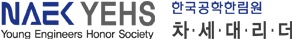 한국공학한림원 제252회 NAEK Forum 참가신청서를 제출합니다.2020.11. .지원자 :                    (인)한국공학한림원 제 252회 NAEK Forum 참가신청서한국공학한림원 제 252회 NAEK Forum 참가신청서한국공학한림원 제 252회 NAEK Forum 참가신청서한국공학한림원 제 252회 NAEK Forum 참가신청서한국공학한림원 제 252회 NAEK Forum 참가신청서인적사항 및연락처성명(한글)생년월일인적사항 및연락처성명(영문)성별인적사항 및연락처학   번학과인적사항 및연락처학기/학년평균평점인적사항 및연락처휴 대 폰e-mail학생활동이력사항(이화여대 재학 중 봉사활동, 학생 자치단체 등)학생활동내용활동기간주관기관(부서)주관기관(부서)학생활동이력사항(이화여대 재학 중 봉사활동, 학생 자치단체 등)학생활동이력사항(이화여대 재학 중 봉사활동, 학생 자치단체 등)학생활동이력사항(이화여대 재학 중 봉사활동, 학생 자치단체 등)학생활동이력사항(이화여대 재학 중 봉사활동, 학생 자치단체 등)학생활동이력사항(이화여대 재학 중 봉사활동, 학생 자치단체 등)학생활동이력사항(이화여대 재학 중 봉사활동, 학생 자치단체 등)학생활동이력사항(이화여대 재학 중 봉사활동, 학생 자치단체 등)(*행 추가 가능)(*행 추가 가능)(*행 추가 가능)(*행 추가 가능) 자기소개 및 지원동기